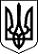 ЗОЛОТОНІСЬКА РАЙОННА ДЕРЖАВНА АДМІНІСТРАЦІЯ  ЧЕРКАСЬКОЇ ОБЛАСТІВІДДІЛ ОСВІТИСадовий проїзд, 3,  м. Золотоноша, 19700, тел.. 5-30-92, 5-30-93, факс 5-30-92web: http:// www.zol-osvita.at.ua, e-mail: osvita_zol_rayon@ukr.net, код ЄДРПОУ 0214706109.11.2012  № 1395			Керівникам навчальних   закладівНа виконання витягу з протоколу № 80 засідання Кабінету Міністрів України  від 17 жовтня 2012 року «Про результати діяльності Державної служби з контролю за наркотиками у 2011-2012 роках»  у навчальних закладах району:Забезпечити систематичне проведення розꞌяснювальної роботи стосовно спричинення шкоди здоровꞌю внаслідок вживання наркотичних і психотропних засобів.Інформацію про проведену роботу подати до відділу освіти головному спеціалісту до 10.12.2012 .Начальник відділу освіти					Л.І.ГлобаМарусіна Л.М.5-30-92